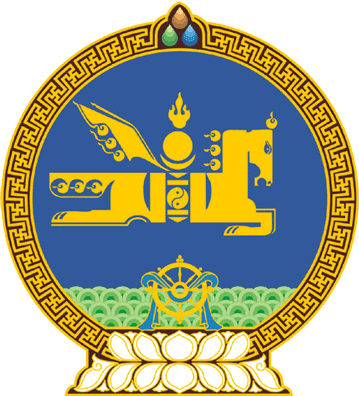 МОНГОЛ  УЛСЫН  ИХ  ХУРЛЫНТОГТООЛ 2016  оны 07 сарын 08 өдөр		         	Дугаар 06                         Төрийн ордон, Улаанбаатар хотСум, дүүргийн иргэдийн Төлөөлөгчдийн Хурлын ээлжит сонгуулийг товлон зарлах, санал авах өдрийг тогтоох тухайСонгуулийн тухай хуулийн 16 дугаар зүйлийн 16.1, 16.3 дахь хэсгийг үндэслэн Монгол Улсын Их Хурлаас ТОГТООХ нь:1.Сум, дүүргийн иргэдийн Төлөөлөгчдийн Хурлын ээлжит сонгуулийг 2016 оны 7 дугаар сарын 15-ны өдрөөс товлон зарласугай.2.Сум, дүүргийн иргэдийн Төлөөлөгчдийн Хурлын ээлжит сонгуулийн санал авах өдрийг 2016 оны 10 дугаар сарын 19-ний өдөр байхаар тогтоосугай.3.Энэ тогтоолыг 2016 оны 07 дугаар сарын 08-ны өдрөөс эхлэн дагаж мөрдсүгэй.МОНГОЛ УЛСЫН ИХ ХУРЛЫН ДАРГА 				М.ЭНХБОЛД 